TEMA „VELYKOS PAS MUS“Velykų šventės laukimas mažiesiems „Svajokliukams“ ir jų tėveliams neprailgo. Dominykas su mamyte gamino ir kepė šventinius sausainius ir jais vaišino šeimyną. Smiltė nupiešė didelį margutį, Domukas margutį sukūrė savo kieme su gamtine medžiaga, o Gabytė sukūrė daug margučių ir pagamino Velykų vainiką. Saimas su mamyte gamino kiškučius stalo dekoravimui, o Gustas su mamyte dažė kiaušinukus. Taip dirbant, atskubėjo šventė ir Velykų Bobutė.IU mokytoja Palmyra Spūdienė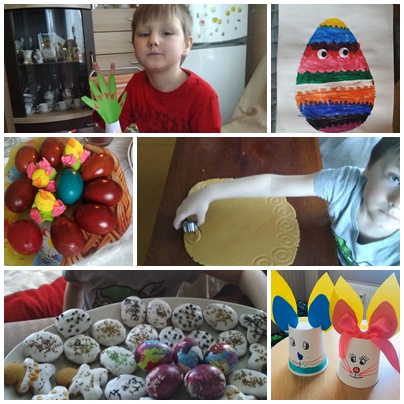 